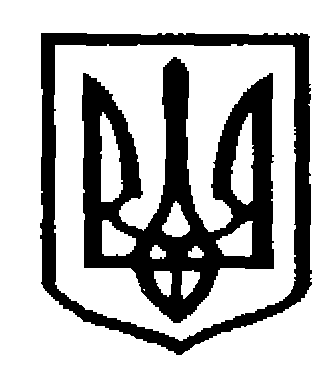 У К Р А Ї Н АЧернівецька міська радаУ П Р А В Л I Н Н Я   О С В I Т Ивул. Героїв Майдану, .Чернівці, 58029 тел./факс (0372) 53-30-87,  E-mail: osvitacv@gmail.com. Код ЄДРПОУ №02147345Про рух учнів протягом І семестру2018/2019 навчального рокуЗ метою формування попередньої мережі управління освіти Чернівецької міської ради  просить до 11 січня 2019 р. подати в паперовому варіанті (каб.97) інформацію:про рух учнів протягом І семестру (переведення в межах закладу не враховувати, кількість учнів-екстернів зазначити окремо)	Звертаємо особливу увагу керівників закладів загальної середньої освіти на виконання п. 11, 12 Порядку ведення обліку дітей дошкільного, шкільного віку та учнів, затвердженого постановою Кабінету Міністрів України                       від 13 вересня 2017 р. № 684 із змінами, внесеними згідно з Постановою КМ              № 806 від 19.09.2018 р. 	З метою оновлення електронної бази контингентів учнів закладів загальної середньої освіти також необхідно подати інформацію: про зміни у базі даних учнів Заступник начальника, начальниквідділу загальної середньої освіти управління освіти Чернівецької міської ради                           О. Л. Кузьміна                                             Попович Л.Д.  53-23-6226.12.2018  № 01-34/3013Керівникам закладів загальної середньої освітиКласК-ть учнів станом на 03.09.2018І семестр 2018/2019 н.р.І семестр 2018/2019 н.р.І семестр 2018/2019 н.р.І семестр 2018/2019 н.р.І семестр 2018/2019 н.р.І семестр 2018/2019 н.р.К-ть учнів станом на 11.01.2019КласК-ть учнів станом на 03.09.2018зарахованозарахованозараховановідраховановідраховановідрахованоК-ть учнів станом на 11.01.2019КласК-ть учнів станом на 03.09.2018Зі шкіл містаЗ інших областей (районів області)З-за кордонуДо шкіл містаДо інших областей (районів області)За кордонК-ть учнів станом на 11.01.20191-А1-Б……разом2-А2-Б……разомІ т.д.ВсьогоІ семестр 2018/2019 н.р.І семестр 2018/2019 н.р.І семестр 2018/2019 н.р.І семестр 2018/2019 н.р.І семестр 2018/2019 н.р.І семестр 2018/2019 н.р.зарахованозарахованозараховановідраховановідраховановідрахованоПІБКласМісце попереднього навчанняПІБКласМісце продовження здобуття загальної середньої освіти